Bois-de-Villers, le 20 mars 2018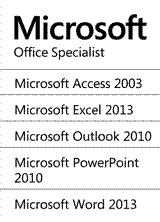 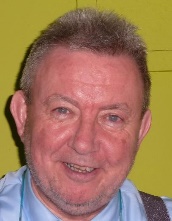 CV de Consultant / Formateur multilingue Indépendant.Identité et généalogie.Daniel DEVEAUXFils de 	Robert DEVEAUX, Navigateur SABENA et de
 		Maria Hendrika van HOLLAND, mère au foyer.Né le 24 novembre 1952 à Berchem Ste Agathe.Matières maîtriséesOfficeGoogleiPad et autres tablettesCarrière Professionnelle.3. Connaissances linguistiquesPratiquées couramment :Français (Langue maternelle)Néerlandais.Anglais.Espagnol.Formation.Formation de niveau A1 à l'Institut Supérieur des Sciences Nucléaires Appliquées.Acquis : Connaissances des mathématiques et de la physique.Imagination d'un phénomène.Aptitudes complémentaires.•	Utilisations actives du monde PC, et du monde de la saisie de données.•	Expérience de gestion de lieu public (Aqualibi).•	Conception du Circuit des 24 heures Karting de Kinépolis, gestion du personnel (piste) et Direction de la Course pendant les 3 éditions de celles-ci.Hobbies. Sport Automobile :Deux années de participation au Championnat de Course de Côtes.Participation au Conseil d'Administration du Club dont je faisais partie.Participation pendant 6 ans à la Direction de Course des 24H. de Francorchamps.Directeur de Spéciales au Tour de Belgique Tout Terrain.Fondation de mon propre club de Tout Terrain (Création d'un rallye National Tout Terrain).Gestion d'une équipe de chronométrage et de classement.Sport pour Handicapés :Responsable de la partie "matériel et infrastructure" des SPECIAL OLYMPICS (7 Editions).Courses de traîneaux à chiens :Pendant 15 ans, gestion des départs, des arrivées et classement par ordinateur.Le sérieux du travail fourni, a fait que mon équipe a été invitée à exercer à l'étranger.NomSur PC (2016)Cloud (365)VBAWindows® XExcel® XXXPowerPivot®XPowerView®XPower BIXAccess® Xs/oXWord®XXXPowerPoint® XXXSkype Pro®XXOutlook® XXOneNote® XXPublisher®XVisio®XNomSur PCCloud (Google drive)Google® DriveXXGoogle® AppsXXLe monde de …XNomTravailler sur iPad Pro®XGoogle® AppsXLe monde de …1996 - Formateur multilingue (Français, Néerlandais et Anglais) en Bureautique.Obtention du Permis de Conduire Informatique Européen (de 87 à 97 %), programmation VBA Excel, Star Office, CorelDraw, Publisher, Internet (découvrir, chercher de l’information, etc…), Visio®, OneNote®,…1996 - Mise au point d’un TTT (Train The Trainer) migration Office 2003 vers Office 2007 avec réalisation d’un syllabus.1996 - Mes clients principaux que sont COMPUTERLAND, Givi, Bit by Bit, NRB, NSI, Vision-IT group, Sygmasoft, ProsysInfo, Training and Services, M2i, AMS, XYLOS, Quality Training, LVDD, etc…, me permettent de côtoyer le monde bancaire, les Institutions Européennes, les sociétés d’assurances pour ne citer que ceux-là.1996 - Plusieurs de mes partenaires m'ont donné l’occasion de pratiquer des évaluations avant écolage (skill assessments) de façon à placer les divers candidats dans un niveau de formation adéquat.1996 - Cette fonction me permet de faire démonstration de mes qualités pédagogiques certaines.  De plus j’adapte mes cours afin que personne ne soit « lâché ».  J’applique le concept de Montaigne qui prétendait qu’il valait mieux une tête bien faite qu’une tête trop pleine.J’ajouterais que mon côté « show-man » fait que mes cours sont très animés et vivants.Mon caractère ainsi que l’éducation reçue font que je peux adapter mon langage et ma manière de donner cours aux fins de former un Ouvrier ou un Ministre.  Une expérience positive avec Monsieur le Commissaire Européen LAMY a confirmé mon affirmation.  Ma disponibilité, ma flexibilité ainsi que ma patience sont quasi sans limite.Une autre partie de ma fonction est la rédaction de syllabi.  J’accorde une attention toute particulière à la clarté et à l’efficacité de ceux-ci.  La mise en ligne de ceux-ci sur mon site est un plus indéniable pour mes clients.Plusieurs autres projets (Fortis Security model, e-HR de la Poste, etc…) m’ont permis de faire preuve de ma grande vitesse d’assimilation de matières inconnues et d’adaptabilité à des environnements nouveaux.Ma marge de progression est telle que je suis appelé à donner des TTT (Train The Trainer) comme chez Econocom, Tractebel, Groupe Accor, AMS, SPF Finances, etc…Quelques références : Edel, La Poste, Fortis, Jost Group, AMPACET, Groupe Accor, Magetra, Nomacorc, Training and Services, Xylos, Cabot, CRP santé, Union des Mutualités Socialtes, Bureau RIGO, Banque Nationale, Parlement Européen, Commission Européenne, La Royale Belge, Assubel, Support chez Smith Klime Beecham, IFPME de Verviers, Liège, Huy et Namur, BBL (sièges et centrale), Ministère des Affaires Economiques, Ministère des Finances, Ministère de l’Intérieur, Vedior Intérim, CHR de Liège, TEC Liège, Mons et Charleroi, Région Wallonne, Alstom Charleroi, Boston Consulting Group, Fabrimétal, SNCB, Dexia, Sogepa, Generali, Holiday Inn, St Gobain, Hewlett Packard, Mutualités Liégeoises, Parlement Flamand, Groupe VLAN, etc…1993 - 1995Vente de matériel de réception par satelliteLe caractère « grande consommation » de ces produits n’a pu que mettre à l’épreuve la souplesse de mes réactions face à une clientèle très diversifiée (Diplomates, Ouvrier, Belges, Maghrébins, etc...)1990 - 1992Négociation de matériel électronique et de système de gestion de temps.1990 - 1992Début de mon activité d’indépendant à titre complémentaire.  J’ai mis à profit les acquis que j’avais amassés précédemment chez SAMKO et surtout chez UNINA1990Major Account Wallons (Vente de PC, d'accessoires et de software chez SAMKO Automation S.A.)1985 - 1989Délégué commercial puis Chef de projet chez UNINA S.ADans un premier temps, vente de hardware (lecteur de badge) et vente de software de gestion de temps.Ces softwares de gestion de temps nécessitaient une analyse des problèmes des clients potentiels ainsi qu’une réponse immédiate.Une fois le problème résolu, il fallait bien entendu former la hiérarchie du service du personnel du client afin qu’il puisse tirer pleinement parti du matériel acquis.Suite à une promotion, j'ai établi, élaboré et promu un système complet de ticketing et de gestion des passages dans des parcs d'attractions.Je crois pouvoir affirmer que j’ai tenu le rôle de charnière « intelligente » entre les désirs du client et les rêves (un peu) fous des techniciens.  Grâce à cette expérience irremplaçable j’ai eu l’occasion de représenter ce matériel en Espagne, en France et bien sûr en Belgique.1983 - 1985Vente de matériel de microfilmage chez Bell & HowellLe travail consistait à prospecter le marché belge aux fins de détecter un besoin en matériel de classement.1978 - 1983Sales Engineer chez Régulation-Mesure.Le travail consistait à l'établissement et au dimensionnent du matériel nécessaire aux fins d'établir une boucle comprenant la mesure d'un phénomène (Débit, température, niveau, pression, ...) et la régulation de celui-ci.1977Technicien Electroménager avec formation de frigoriste aux Galeries Anspach.Trois fois meilleur technicien du mois et 11 fois meilleur vendeur de contrat d'entretien du mois.